МИНИСТЕРСТВО НА ЗЕМЕДЕЛИЕТО И ХРАНИТЕ - СОФИЯ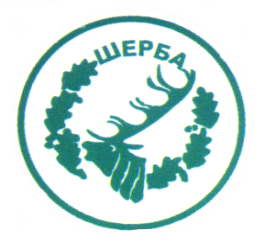 „СЕВЕРОИЗТОЧНО ДЪРЖАВНО ПРЕДПРИЯТИЕ” ДПТП:  ДЪРЖАВНО ЛОВНО СТОПАНСТВО „ШЕРБА”9100, с. Горен чифлик,ул. „Шерба” 7, Варненска областАдрес за кореспонденция: с. Старо Оряхово, ул. „Дунав“ № 8                                тел.  05141/2358,  Е-mail: dls.sherba@dpshumen.bg                                                                                                                                                                                                            ……………………….........................................................………………………………Изх.№ 268/19.02.2015 г.Офис с.Старо Оряхово           Информация по чл. 22б, ал.2, т.14 от ЗОП 	Във връзка с изпълнението на Договори, сключени преди 01.10.2014 г. 	Ви уведомяваме за изпълнението на договорите и извършените плащания, както следва:1. Доставка на гориво за служебни автомобили, съгласно Договор № 1051/13.12.2013г., сключен между ТП ДЛС „Шерба“ и „Бент ойл“ АД2. Доставка на гориво за служебни автомобили, съгласно Договор № 1053/13.12.2013г., сключен между ТП ДЛС „Шерба“ и „Снап 7“ ООД3. Доставка на гориво-смазочни материали съгласно Договор № Др-36/14.07.2014 г. сключен между ТП ДЛС „Шерба“  и „Снап 7“ ООД4. Доставка на Канцеларски материали, съгласно Договор № 25/03.06.2014 г., сключен между ТП ДЛС „Шерба“ и "Панда експерт" ООД5. Доставка на гуми за МПС съгласно Договор № 50/08.10.2014 г., сключен между ТП ДЛС „Шерба“ и "Карио" ООД6. Ремонт МПС и резервни части, съгласно Договор № 33/09.06.2014г., сключен между ТП ДЛС „Шерба“ и "Венци Шумен" ЕООД7. Ремонт МПС и резервни части, съгласно Договор № 24/03.06.2014г., сключен между ТП ДЛС „Шерба“ и "Фар 04" ЕООД8. Ремонт МПС и резервни части, съгласно Договор № 32/09.06.2014г., сключен между ТП ДЛС „Шерба“ и "Кооперация Аутомотор"9. Правно обслужане, съгласно Договор № 2/13.01.2014г., сключен между ТП                    ДЛС „Шерба“ и Илина Стоянова10. Доставка на фуражи съгласно Договор № 41/25.09.2014 год. сключен между ТП ДЛС „Шерба“ и  „Юдис агро“ ЕООД11. Доставка на строителни материали съгласно Договор № 35/26.06.2014 год. сключен между ТП ДЛС „Шерба“ и  „Еливан“  ООД11. Товаро-разтоварни дейности съгласно Договор № 51/10.10.2014 год. сключен между ТП ДЛС „Шерба“ и  „Трансмар 57“ ЕООДПублични покани1. Доставка на Почистващи препарати, съгласно Договор № 17/17.03.2014г., сключен между  ТП ДЛС „Шерба“ и „Панда експерт“ ООД2. Услуга по Подръжка офис оборудване, съгласно Договор № 10/04.02.2014г., сключен между ТП ДЛС „Шерба“ и ЕТ „Модус трейд – Г.Зеленков“3. Услуга по  Охрана СОТ, съгласно Договор № 01/02.01.2014 г., сключен между ТП ДЛС „Шерба“ и „СОД Варна“ АД4. Услуга по Зареждане на тонер касети, съгласно Договор № 12/12.02.2014г., сключе н между ТП ДЛС „Шерба“ и „Панда експерт“ ООД5. Доставка на боя, разредител и други съгласно Договор № 21/28.04.2014 г. сключен между ТП ДЛС „Шерба“ и „Панда експерт“ ООДЗАМ.ДИРЕКТОР:  /п/                         /инж. Р.Радев/Упълномощен със Заповед №404/16.12.2014г. на Директора на ТП ДЛС „Шерба“№Основание за плащанеРазмер на плащането – леваДата на плащането1.Фактура № 0030006837/31.10.2014 г.2217.2406.11.2014 г.2. Фактура № 0030006838/31.10.2014 г.2103.1206.11.2014 г.3.Фактура № 0030007031/30.11.2014 г.2560.2310.12.2015 г.4.Фактура № 0030007032/30.11.2014 г.1688.9410.12.2015 г.5.Фактура № 0030007181/31.12.2014 г.1759.2108.01.2015 г.6.Фактура № 0030007182/31.12.2014 г.1763.3708.01.2015 г.№Основание за плащанеРазмер на плащането – леваДата на плащането1.Фактура № 0000003628/31.10.2014 г.3484.4605.11.2014 г.2. Фактура № 0000003629/31.10.2014 г.7692.9505.11.2014 г.3.Фактура № 0000003687/30.11.2014 г.6606.8803.12.2015 г.4.Фактура № 0000003688/30.11.2014 г.3149.7403.12.2015 г.5.Фактура № 0000003720/31.12.2014 г.2616.3608.01.2015 г.6.Фактура № 0000003721/31.12.2014 г.4161.0708.01.2015 г.№Основание за плащанеРазмер на плащането – леваДата на плащането1.Фактура № 0000003581/29.09.2014 г.729.4206.10.2014 г.2. Фактура № 0000003582/29.09.2014 г.431.2306.10.2014 г.3.Фактура № 0000003609/13.10.2014 г.330.1611.11.2014 г.4.Фактура № 0000003610/13.10.2014 г.2660.7511.11.2014 г.5.ДКИ № 0000003644/31.10.2014 г.-5.1711.11.2015 г.6.Фактура № 0000003691/30.11.2014 г.233.2203.12.2014 г.7.Фактура № 0000003692/30.11.2014 г.32.0003.12.2014 г.8.Фактура № 0000003690/30.11.2014 г.280.0003.12.2014 г.9.Фактура № 0000003722/31.12.2014 г.3691.1008.01.2015 г.10.Фактура № 0000003723/31.12.2014 г.1824.6608.01.2015 г.№Основание за плащанеРазмер на плащанетоДата на плащането1.Фактура № 0100070441/02.10.2014 г.99.5007.11.2014 г.2.Фактура № 0100071664/28.11.2014 г.1876.4310.12.2014 г.3.Фактура № 0140000055/23.12.2014 г.4383.0008.01.2015 г.№Основание за плащанеРазмер на плащанетоДата на плащането1.Фактура № 0200026788/23.10.2014 г.7531.9728.10.2014 г.2.Фактура № 0200027022/28.10.2014 г.799.9503.11.2014 г.3.Фактура № 0200027326/05.11.2014 г.494.6706.11.2014 г.4.ДКИ № 0200027832/21.11.2014 г.-720.0018.12.2014 г.5.Фактура № 0200027844/21.11.2014 г.749.0018.12.2014 г.6.Фактура № 0200028147/01.12.2014 г.1001.0018.12.2014 г.7.Фактура № 0200028507/15.12.2014 г.749.0008.01.2015 г.№Основание за плащанеРазмер на плащанетоДата на плащането1.Фактура № 1000005607/22.10.2014 г.470.0006.11.2014 г.2.Фактура № 1000005608/22.10.2014 г.344.0006.11.2014 г.3.Фактура № 1000005616/23.10.2014 г.89.3606.11.2014 г.4.Фактура № 1000005618/23.10.2014 г.512.5306.11.2014 г.5.Фактура № 1000005664/31.10.2014 г.396.2806.11.2014 г.6.Фактура № 1000005741/25.11.2014 г.43.0403.12.2014 г.7.Фактура № 1000005355/04.08.2014 г.11.2022.12.2014 г.8.Фактура № 10000058451/19.12.2014 г.251.7522.12.2014 г.9.Фактура № 1000005847/19.12.2014 г.187.0022.12.2014 г.№Основание за плащанеРазмер на плащанетоДата на плащането1.Фактура № 0000000512/05.11.2014 г.105.0003.12.2014 г.2.Фактура № 0000000526/01.12.2014 г.536.9210.12.2014 г.№Основание за плащанеРазмер на плащанетоДата на плащането1.Фактура № 0000016366/18.11.2014 г.832.2127.11.2014 г.2.Фактура № 0000016368/18.11.2014 г.389.3427.11.2014 г.3.Фактура № 0000016369/18.11.2014 г.59.2027.11.2014 г.4.Фактура № 0000016439/27.11.2014 г.534,1410.12.2014 г.5.Фактура № 0000016510/10.12.2014 г.201.8118.12.2014 г.6.Фактура № 0000016511/10.12.2014 г.650.3618.12.2014 г.7.Фактура № 0000016460/02.12.2014 г.257.1010.12.2014 г.8.Фактура № 0000016461/02.12.2014 г.1227.5810.12.2014 г.№Основание за плащанеРазмер на плащанетоДата на плащането1.Сметка № 0000266162/31.10.2014 г.600.0007.11.2014 г.2.Сметка № 0000266169/28.11.2014 г.600.0013.12.2014 г.3.Сметка № 0000266172/29.12.2014 г.600.0016.01.2015 г.№Основание за плащанеРазмер на плащанетоДата на плащането1.Фактура № 0000000208/16.10.2014 г.7005.6021.10.2014 г.2.Фактура № 0000000211/11.11.2014 г.28994.4013.11.2014 г.3.Фактура № 0000000215/30.12.2014 г.600.0030.12.2015 г.№Основание за плащанеРазмер на плащанетоДата на плащането1.Фактура № 0000006789/30.10.2014 г.593.8406.11.2014 г.2.Фактура № 0000006844/10.12.2014 г.`15.4218.12.2014 г.№Основание за плащанеРазмер на плащанетоДата на плащането1.Фактура № 0000000160/24.11.2014 г.1769.1503.12.2014 г.2.Фактура № 0000000161/25.11.2014 г.1374.7203.12.2014 г.3.Фактура № 0000000167/18.12.2014 г.2088.8422.12.2014 г.4.Фактура № 0000000168/19.12.2014 г.834.6908.01.2015 г.5.Фактура № 0000000169/23.12.2014 г.2208.9608.01.2015 г.№Основание за плащанеРазмер на плащанетоДата на плащането1.Фактура № 0140000054/23.12.2014 г.1293.5008.01.2015 т.№Основание за плащанеРазмер на плащанетоДата на плащането1.Фактура № 0000001888/23.092014 г.295.0021.10.2014 г.2.Фактура № 0000001909/28.10.2014 г.295.0028.10.2014 г.3.Фактура № 0000001920/25.112014 г.295.0027.11.2014 г.4.Фактура № 0000001938/17.12.2014 г.295.0022.12.2014 г.№Основание за плащанеРазмер на плащанетоДата на плащането1.Фактура № 0000173833/06.10.2014 г.144.0008.10.2014 г.2.Фактура № 0000176284/05.11.2014 г.144.0006.11.2014 г.3.Фактура № 0000178617/04.12.2014 г.144.0010.12.2014 г.4.Фактура № 0000178618/04.12.2014 г.144.0010.12.2014 г.№Основание за плащанеРазмер на плащанетоДата на плащането1.Фактура № 0100070883/28.10.2014 г.114.9003.11.2014 г.2Фактура № 0100071398/18.11.2014 г.30.9821.11.2014 г.3.Фактура № 0140000056/23.12.2014 г.599.5308.01.2014 г.№Основание за плащанеРазмер на плащанетоДата на плащането1.Фактура № 0100072155/22.12.2014 г.737.5230.12.2014 г.